ΜΙΚΡΟΙ ΜΟΥΣΙΚΟΦΙΛΟΙ στο ΚΡΟΥΣΤΟΦΩΝΟγια παιδιά 3 ετών και τους γονείς τους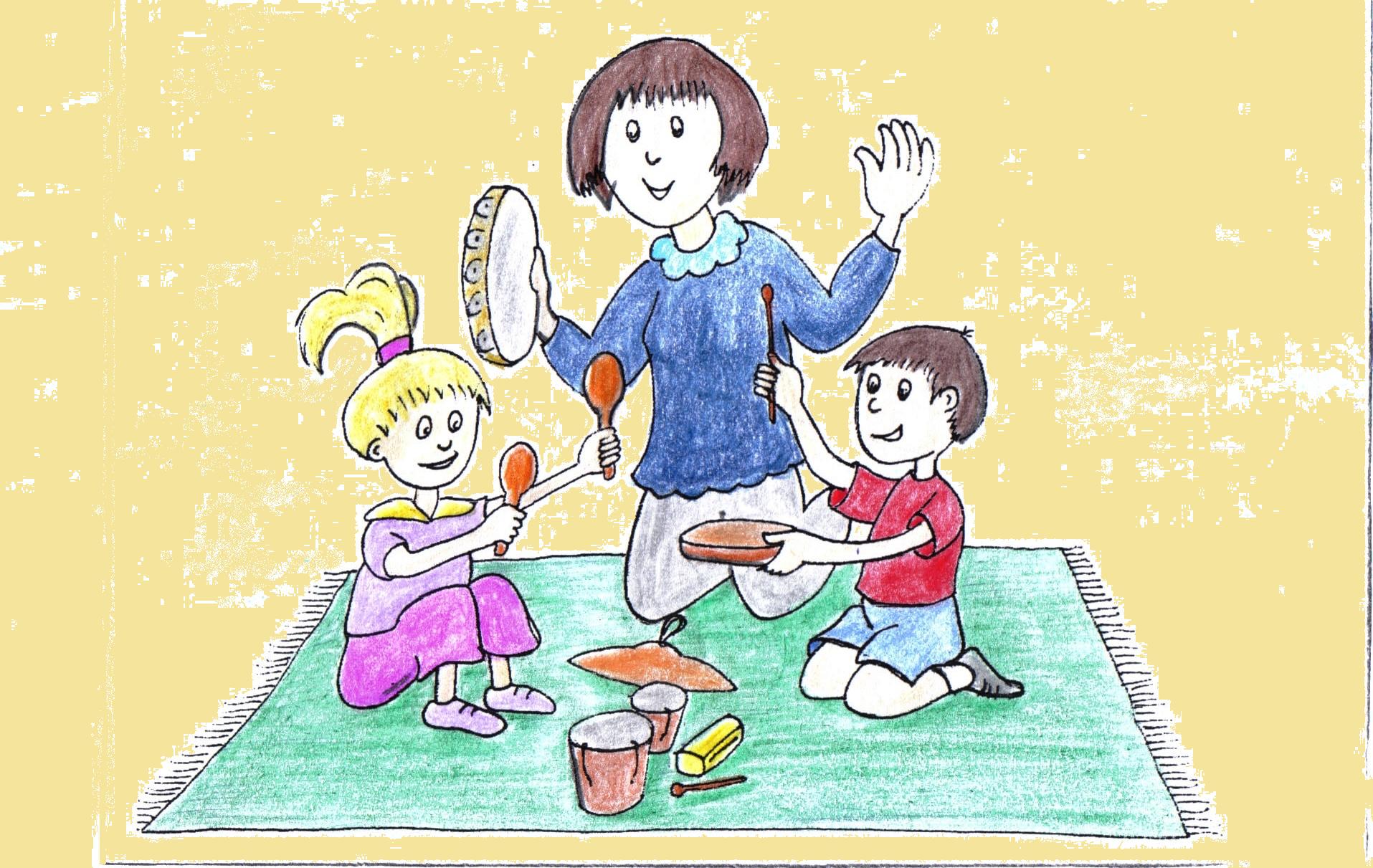 έναρξη 9 Φεβρουαρίου 2015«Μικροί Μουσικόφιλοι» λέγεται το νέο τμήμα του Κρουστόφωνου 
που απευθύνεται σε παιδιά ηλικίας 3 ετών και τους γονείς τους. 
Θα ξεκινήσει στις 9 Φεβρουαρίου και θα ολοκληρωθεί σε 12 συναντήσεις, 
οι οποίες θα γίνονται κάθε Δευτέρα 17.00 - 17.45    Στο πρόγραμμα εφαρμόζονται οι βασικές αρχές του προγράμματος «Φίλοι Μουσικόφιλοι», το οποίο διδάσκεται επί χρόνια στο Κρουστόφωνο και διασταυρώνονται με τα αποτελέσματα σύγχρονων ερευνών για τη μουσική και ολόπλευρη ανάπτυξη των μικρών παιδιών. Παράλληλα οι αρχές αυτές εμπλουτίζονται με τις πολυετείς εμπειρίες  και την εμψυχωτική δημιουργικότητα  των συνεργατών μας. 
Κυρίαρχα μέσα είναι το τραγούδι, η μουσική ακρόαση, τα μουσικοκινητικά παιχνίδια και τα μικρά κρουστά όργανα, τα οποία είναι προσιτά και φιλικά στο παιδί και επιτρέπουν την άμεση συμμετοχή του, ενισχύοντας τη γνωστική, αισθησιοκινητική  και κοινωνική – συναισθηματική ανάπτυξή του. Η παρουσία του γονιού μέσα στην τάξη συμβάλλει στην αίσθηση ασφάλειας του παιδιού στο περιβάλλον αυτό.
Το κόστος του προγράμματος είναι 120 ευρώ + ΦΠΑ.
Διδάσκουν: Χρήστος Ερκέκογλου, Δέσποινα Καλανταρίδου   
Επιστημονικά υπεύθυνος: Νίκος Θεοδωρίδης